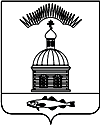 АДМИНИСТРАЦИЯ МУНИЦИПАЛЬНОГО ОБРАЗОВАНИЯГОРОДСКОЕ  ПОСЕЛЕНИЕ ПЕЧЕНГА ПЕЧЕНГСКОГО РАЙОНА МУРМАНСКОЙ ОБЛАСТИПОСТАНОВЛЕНИЕ (ПРОЕКТ)от                                                 п. ПеченгаВ соответствии со статьей 296 Гражданского кодекса Российской Федерации от 30.11.1994 года № 51-ФЗ, Федеральным законом от 06.10.2003 года № 131-ФЗ  «Об общих принципах организации местного самоуправления в Российской Федерации»,  Положением     о      порядке  закрепления   за   муниципальными   учреждениями   и    муниципальными    казенными  предприятиями  муниципального образования  городское поселение   Печенга Печенгского района  Мурманской области имущества   на    праве    оперативного   управления, утвержденного постановлением администрации муниципального образования городского поселения Печенга от 03.10.2011 года № 86, руководствуясь Уставом городского поселения Печенга Печенгского района Мурманской области, в целях эффективного управления муниципальным имуществом городского поселения Печенга,ПОСТАНОВЛЯЮ:   Изъять неиспользуемое недвижимое имущество: нежилое помещение № 27, расположенное в здании «Гарнизонного дома офицеров» 13/41, (инвентарный номер объекта 110851100), закрепленного на праве оперативного управления за Муниципальным казенным учреждением «Многофункциональный центр муниципального образования городское поселение Печенга», балансовой стоимостью 134 051(сто тридцать четыре тысячи пятьдесят один) рубль 30 копеек.Главному бухгалтеру Муниципального казенного учреждения «Многофункциональный центр муниципального образования городское поселение Печенга» оформить акты приема – передачи недвижимого имущества, указанного в п. 1 настоящего постановления.Отделу земельно-имущественных отношений администрации муниципального образования городское поселение Печенга внести соответствующие изменения в Договор о закреплении муниципального имущества на праве оперативного управления за Муниципальным казенным учреждением «Многофункциональный центр муниципального образования городское поселение Печенга»Настоящее постановление вступает в силу с момента подписания. Настоящее постановление опубликовать  в соответствии с Порядком опубликования (обнародования) муниципальных правовых актов органов местного самоуправления городского поселения Печенга.Контроль за исполнением настоящего постановления возложить на начальника отдела земельно-имущественных отношений администрации муниципального образования городское поселение Печенга.Глава администрациимуниципального образованиягородское поселение Печенга                                                                  Н.Г. ЖдановаСогласовано:Врио начальника юридического отдела    _______________________ Е.С. Гуцал                                                                                                                                                                                                                                                                                  дата,    подписьИсп. Святенко Ю.С.Рассылка копий с подписью: 1-зио, 1 – МКУ бух. 